Project 2: Please Vote for Me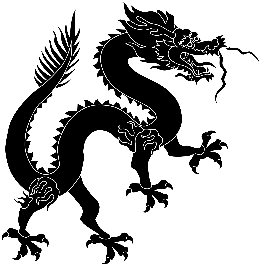 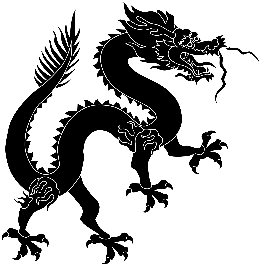 Key LanguageKey Language班长 bān zhǎngclass monitor想 xiǎngto want气 qìchi快乐 kuài lèhappy安静 ān jìngquiet快 kuàifast慢 mànslow大家好 dà jiā hǎohello everyone你们好 nĭ men hăohello everyone打 dǎto hit要 yàoto want中秋节快乐 zhōng qiū jié kuài lèHappy Mid-Autumn Festival今年 jīn niánthis yearTask numberEstimated time to complete (mins)120 220 320 420 520 610 Total time110 (1 hr 50 m) 